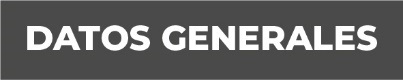 Nombre: Jaime Cisneros GómezGrado de Escolaridad: Maestría en Sistema Anticorrupción con enfoque en Proceso Penal Acusatorio y Justicia AdministrativaCédula Profesional: 4603371Teléfono de Oficina: 271 7127863Correo Electrónico: jcisneros@fiscaliaveracruz.gob.mxFormación Académica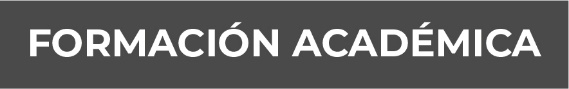 1998-2002Licenciatura en DerechoUniversidad Cuauhtémoc Campus PueblaPuebla, Puebla.2008-2010Maestría en Derecho Procesal Penal y CriminologíaCentro Mexicano de Estudios de Posgrado, Xalapa.Xalapa, Veracruz.2018.Maestría en Sistema Anticorrupción con enfoque en Proceso Penal Acusatorio y Justicia Administrativa.Impartido por el Colegio de Veracruz Colver.Xalapa, Veracruz.Trayectoria Profesional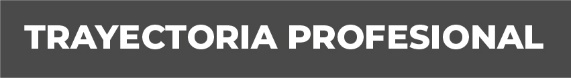 2006-2008Oficial Secretario, adscrito a la Agencia Investigadora Conciliadora del Distrito de Pánuco, Veracruz.2009-2012Agente del Ministerio Público Municipal, adscrito al Distrito de Banderilla, Veracruz.2012-2013Agente 3º del Ministerio Público Investigador, Zona Noroeste Xalapa.2013-2015Agente 11º del Ministerio Público Investigador, adscrito a la Fiscalía de Investigaciones Ministeriales.2015-2016Agente3º, adscrito a la Fiscalía de Investigaciones Ministeriales.2016-2018Fiscal Especializado en Delitos Electorales y en la Atención de Denuncias contra Periodistas y/o Comunicadores.2018-2020Fiscal Regional Zona Norte Tantoyuca.2020 a la fecha.Fiscal Regional Zona Centro Córdoba. Conocimiento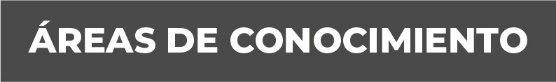 Derecho Penal.Derecho Procesal Penal.Derecho Electoral.Derecho Constitucional y Amparo.Derechos Humanos y Libertad de Expresión.Criminología.